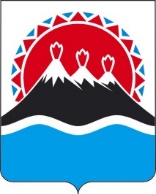 П О С Т А Н О В Л Е Н И ЕПРАВИТЕЛЬСТВАКАМЧАТСКОГО КРАЯг. Петропавловск-КамчатскийПРАВИТЕЛЬСТВО ПОСТАНОВЛЯЕТ:1. Внести в приложение к постановлению Правительства Камчатского края от 08.04.2011 № 132-П «Об утверждении положения о Министерстве специальных программ Камчатского края» изменения, дополнив раздел 4 частью 341 следующего содержания:«341. В области использования атомной энергии:341.1. принимает участие в обеспечении защиты граждан и охраны окружающей среды от радиационного воздействия, превышающего установленные нормами и правилами в области использования атомной энергии пределы;341.2. осуществляет контроль за обеспечением радиационной безопасности населения и охраной окружающей среды на подведомственных Министерству территориях, готовностью организаций и граждан к действиям в случае аварии на объекте использования атомной энергии;341.3. организуют обеспечение физической защиты радиационных источников, радиоактивных веществ, находящихся в собственности Камчатского края;341.4. участвует в согласовании с Правительством Российской Федерации решения о месте размещения ядерных установок, радиационных источников и пунктов хранения, находящихся в федеральной собственности, либо имеющих федеральное или межрегиональное значение, либо размещаемых и сооружаемых на территориях закрытых административно-территориальных образований;341.5. принимает решения о месте размещения и о сооружении на территории Камчатского края радиационных источников и радиоактивных веществ, находящихся в собственности Камчатского края;341.6. В случае возникновения неисправности на борту космического или летательного аппарата с ядерной установкой либо радиационными источниками, которая может привести к незапланированному возвращению ядерных материалов или радиоактивных веществ на Землю, оповещение органов местного самоуправления, органов регулирования безопасности и оказание в случае необходимости помощи населению осуществляются Министерством в порядке, определяемом Правительством Российской Федерации.».2. Настоящее постановление вступает в силу через 10 дней после дня его официального опубликования.[Дата регистрации]№[Номер документа]О внесении изменений в постановление Правительства Камчатского края от 08.04.2011      № 132-П «Об утверждении положения о Министерстве специальных программ Камчат-ского края» Председатель Правительства Камчатского края[горизонтальный штамп подписи 1]Е.А. Чекин